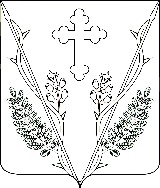 СОВЕТВЕСЕЛОВСКОГО СЕЛЬСКОГО ПОСЕЛЕНИЯ ПАВЛОВСКОГО РАЙОНАРЕШЕНИЕ             от   25.01.2021 г	№ 18/69ст-ца ВеселаяОб оплате труда работников муниципального казенного учреждения «Учреждение по обеспечению деятельности органов местного самоуправления Веселовского сельского поселения Павловского района»	На основании решения Совета Веселовского сельского поселения  Павловского района от 23 октября 2020 года №14/52 «О создании муниципального казенного учреждения «Учреждение по обеспечению деятельности органов местного самоуправления Веселовского сельского поселения Павловского района», постановления администрации Веселовского сельского поселения Павловского района от 23 октября 2020 года №79 «О  создании муниципального казенного учреждения «Учреждение по обеспечению деятельности органов местного самоуправления Веселовского сельского поселения Павловского района», устава муниципального казенного учреждения «Учреждение по обеспечению деятельности органов местного самоуправления Веселовского сельского поселения Павловского района», постановляю:           1. Утвердить Положение об оплате труда работников муниципального казенного учреждения «Учреждение по обеспечению деятельности органов местного самоуправления Веселовского сельского поселения Павловского района» (приложение №1).2. Установить размеры должностных окладов работников муниципального казенного учреждения «Учреждение по обеспечению деятельности органов местного самоуправления Веселовского сельского поселения Павловского района» (приложение №2).3. Установить размеры ежемесячного денежного содержания работников муниципального казенного учреждения «Учреждение по обеспечению деятельности органов местного самоуправления Веселовского сельского поселения Павловского района» (приложение №3).4.Установить размеры премий по результатам работы работников муниципального казенного учреждения «Учреждение по обеспечению деятельности органов местного самоуправления Веселовского сельского поселения Павловского района» (приложение №4).4. Финансирование  расходов, связанных с реализацией настоящего решения осуществлять в пределах средств, предусмотренных в местном бюджете (Бюджете Веселовского сельского поселения Павловского района).5. Контроль за выполнением настоящего постановления оставляю за собой.6. Постановление вступает в силу со дня его подписания.Глава Веселовского сельского поселенияПавловского района                                                                        Ю.В.ЯковченкоПРИЛОЖЕНИЕ № 1к решению СоветаВеселовского сельскогопоселения Павловского района                                                                                          от 25.01.2021 г № 18/69                                                                   ПОЛОЖЕНИЕоб оплате труда муниципального казенного учреждения «Учреждение по обеспечению деятельности органов местного самоуправления Веселовского сельского поселения Павловского района»1. Общие положенияНастоящее Положение об оплате труда работников муниципального казенного учреждения «Учреждение по обеспечению деятельности органов местного самоуправления Веселовского сельского поселения Павловского района» не являющиеся должностями муниципальной службы, разработано в целях упорядочения их оплаты труда.                                               2. Оплата труда 1. Оплата труда работников муниципального казенного учреждения «Учреждение по обеспечению деятельности органов местного самоуправления Веселовского сельского поселения Павловского района» замещающих должности, не являющиеся должностями муниципальной службы (директор, экономист, бухгалтер, специалист по вопросам земельно-имущественных отношений, специалист по хозяйственной части, специалист по работе с молодежью, уборщик служебного помещения, специалист по закупкам, водитель), (далее – работники), состоит из месячного должностного оклада (далее должностной оклад), ежемесячных и иных дополнительных выплат (далее – дополнительные выплаты).2. Размеры должностных окладов устанавливаются постановлением муниципального казенного учреждения «Учреждение по обеспечению деятельности органов местного самоуправления Веселовского сельского поселения Павловского района», согласно штатного расписания.3. Должностные оклады увеличиваются (индексируются) в сроки и в пределах размера повышения (индексации) должностных окладов гражданских служащих.При увеличении (индексации) должностных окладов их размеры подлежат округлению до целого рубля в сторону увеличения.         При ненадлежащем исполнении или неисполнении служебных обязательств в размере  50%;         При нарушении служебного распорядка в размере 50%.Данные исполнительской дисциплины не позднее 29 числа месяца, следующего за месяцем, за который производится премирование, представляются бухгалтером муниципального казенного учреждения «Учреждение по обеспечению деятельности органов местного самоуправления Веселовского сельского поселения Павловского района», для принятия решения о снижении размеров премии.Размер премии в процентах к должностному окладу устанавливается по итогам работы за месяц в соответствии с распоряжением директора муниципального казенного учреждения «Учреждение по обеспечению деятельности органов местного самоуправления Веселовского сельского поселения Павловского района».Премия выплачивается ежемесячно, при выдаче аванса за первую половину месяца, следующего за месяцем, за который производится премирование.По итогам работы за год при наличии экономии фонда оплаты труда производится премирование.Средства экономии фонда оплаты труда могут быть направлены на премирование работников за выполненные задания особой сложности, высокие показатели в работе, в связи с юбилеями - 50, 55, 60 лет, выходом на пенсию, профессиональными праздниками.5. Работникам производятся иные выплаты, предусмотренные соответствующими федеральными законами и иными нормативными правовыми актами.6. При формировании фонда оплаты труда работников сверх средств, направляемых для выплаты должностных окладов, предусматриваются средства для выплаты (в расчете на год): К дополнительным выплатам относится:ежемесячное денежное поощрение - в размере 2 должностного оклада (директор, бухгалтер, экономист, специалист по земельно-имущественным отношениям, специалист по хозяйственной части, водитель легкового автомобиля, уборщик служебных помещений, тракторист);              ежемесячное денежное поощрение - в размере 1 должностного оклада (специалист по работе с молодежью, контрактный управляющий);премии по результатам работы – в размере 1,8 должностного оклада(директор);                  премии по результатам работы – в размере 2 должностных окладов (уборщик служебных помещений, тракторист);	премии по результатам работы – в размере 1,6 должностного оклада (бухгалтер, экономист, специалист по земельно-имущественным отношениям);премии по результатам работы – в размере 0,9 должностного оклада ( специалист по работе с молодежью, специалист по закупкам);	премии по результатам работы – в размере 0,5 должностного оклада (водитель легкового автомобиля, специалист по хозяйственной части).7. Работникам  производятся иные выплаты, предусмотренные соответствующими федеральными законами и иными нормативно-правовыми актами.8. Работодатель имеет право перераспределять средства фонда оплаты труда между выплатами, предусмотренными пунктом 6 настоящего раздела.9. Допускается двойное наименование должности. При этом должностной оклад устанавливается в первой должности. Глава Веселовского сельского поселенияПавловского района                                                                        Ю.В.ЯковченкоПРИЛОЖЕНИЕ № 2к решению СоветаВеселовского сельскогопоселения Павловского районаот 25.01.2021 г №18/69РАЗМЕРЫдолжностных окладов работников муниципального казенного учреждения «Учреждение по обеспечению деятельности органов местного самоуправления Веселовского сельского поселения павловского района»Глава Веселовского сельского поселенияПавловского района                                                                        Ю.В.ЯковченкоПРИЛОЖЕНИЕ № 3к решению СоветаВеселовского сельскогопоселения Павловского районаот 25.01.2021 г №18/69РАЗМЕРЫежемесячного денежного поощренияГлава Веселовского сельского поселенияПавловского района                                                                        Ю.В.ЯковченкоПРИЛОЖЕНИЕ № 4к решению СоветаВеселовского сельскогопоселения Павловского районаот 25.01.2021 г №18/69РАЗМЕРЫпремий по результатам работыГлава Веселовского сельского поселенияПавловского района                                                                        Ю.В.ЯковченкоНаименование должности  (профессии)Размер месячного должностного оклада (рублей)Директор4429Бухгалтер4429Экономист4429Специалист по земельно-имущественным отношениям4429Специалист по хозяйственной части4429Специалист по работе с молодежью4429Специалист по закупкам4429Водитель легкового автомобиля4429Уборщик служебных помещений2600Тракторист2600		№ п/п	Наименование должности	Должностные оклады1Директор22Бухгалтер23Экономист24Специалист по земельно-имущественным отношениям25Специалист по хозяйственной части26Специалист по работе с молодежью17Специалист по закупкам18Водитель легкового автомобиля29Уборщик служебных помещений210Тракторист2		№ п/п	Наименование должности	Должностные оклады1Директор1,82Бухгалтер1,63Экономист1,64Специалист по земельно-имущественным отношениям1,65Специалист по работе с молодежью0,96Специалист  по закупкам0,9Специалист по хозяйственной части0,57Водитель легкового автомобиля0,58Уборщик служебных помещений29Тракторист2